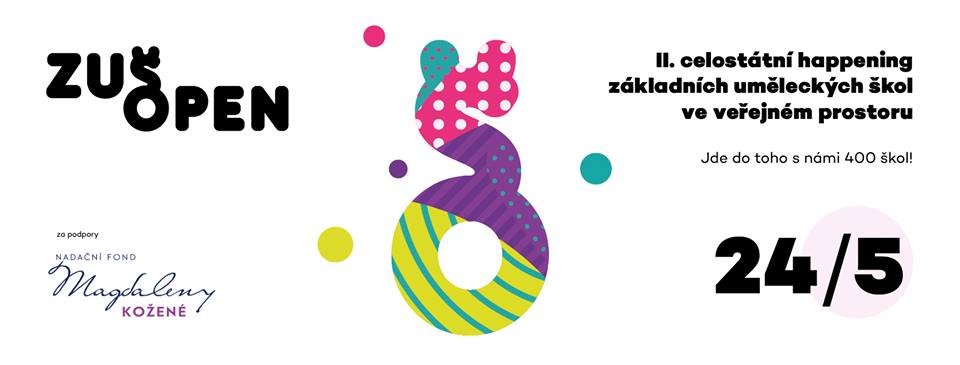 V rámci festivalu ZUŠ open vystoupí také oddělení zpěvu v populární hudbě ZUŠ Poděbrady a školní pop - rocková, hudební skupina Mameluck.Program připravili Zuzana Janiššová a Jakub Liška, na piano doprovází Šimon Greško.Tímto vás srdečně zveme v 15:00 na letní scénu Poděbradské kolonády.Těšit se můžete na jazzový program studentů sólového zpěvu,
kteří vás vtáhnou do tvorby Jaroslava Ježka, Jiřího Voskovce a Jana Wericha.S hudební skupinou Mameluck si zase můžete užít zahraniční repertoár kapel Shoking Blue, Green Day, Paparoach či interpretů Marlina Mansona a 
Harryho Stylese.
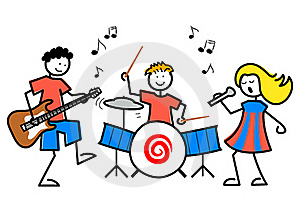 